ΠΑΝΕΠΙΣΤΗΜΙΟ ΔΥΤΙΚΗΣ ΜΑΚΕΔΟΝΙΑΣ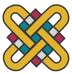 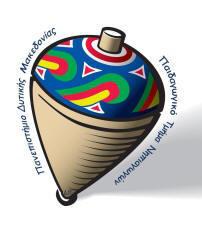 ΠΑΙΔΑΓΩΓΙΚΗ ΣΧΟΛΗ/ΤΜΗΜΑ ΝΗΠΙΑΓΩΓΩΝΠρόγραμμα Δια Βίου ΕκπαίδευσηςΣτιχουργική, Μελοποίηση, Ερμηνεία Σύγχρονες Τεχνικές & ΕφαρμογέςΥπεύθυνοι  καθηγητές: Φωτόπουλος Νίκος , Λέκτορας ΠΤΝ-ΠΔΜΒαμβακίδου Ιφιγένεια, Αν. Καθ. ΠΤΝ-ΠΔΜΑκαδημαϊκό Έτος 2012-2013Α. Το Πρόγραμμα Δια βίου Εκπαίδευσης Α.1 Αντικείμενο και στόχοι του Π.Δ.Β.Ε.Σκοπός του προγράμματος είναι οι επιμορφούμενοι να αποκτήσουν γνώσεις δεξιότητες και ικανότητες σε θέματα που σχετίζονται με τη δημιουργία, την παραγωγή και την ερμηνεία του λόγου, είτε με τη μορφή τραγουδιού είτε με τη μορφή της αφηγηματικής ερμηνείας και ανάγνωσης.Εξειδικευμένοι επιστήμονες και ερευνητές από τους χώρους της  κοινωνιολογίας, της γλωσσολογίας, της σημειωτικής, της ιστορίας του πολιτισμού  καθώς και καλλιτέχνες και εμπειρογνώμονες από τους χώρους του τραγουδιού, του θεάτρου και της μουσικής στοχεύουν να μεταδώσουν στους συμμετέχοντες ένα δομημένο και συμπυκνωμένο πρόγραμμα γύρω από θέματα που αφορούν στην παραγωγή του λόγου, τη μελοποίησή του, την αφηγηματική και τραγουδιστική του ερμηνεία .Το πρόγραμμα θα περιλαμβάνει μια περιεκτική και συντετμημένη  εισαγωγή θεωρητικού χαρακτήρα και θα δίνει έμφαση σε πρακτικές και εκπαιδευτικές εφαρμογές, με απώτερο στόχο οι επιμορφούμενοι μετά την επιτυχή παρακολούθηση του προγράμματος να είναι ικανοί να αναπτύξουν δράσεις σχετικά με το πέρασμα στην καλλιτεχνική δημιουργία και ειδικότερα σε πεδία όπως η τραγουδοποιϊα, η στιχουργική, η ερμηνευτική του τραγουδιού και η αφήγηση του λόγου συνολικότερα. Η επιμόρφωση βασίζεται σε ενεργητικές μεθόδους διδασκαλίας και σύγχρονες εκπαιδευτικές πρακτικές με πυρήνα τη βιωματική μάθηση και την αξιοποίηση της ανταλλαγής εμπειριών και αφηγήσεων. Πέρα από το θεωρητικό σκέλος του προγράμματος το οποίο διεκπεραιώνουν  καταξιωμένοι ακαδημαϊκοί, η συνεργασία με καλλιτέχνες, τραγουδοποιούς και ανθρώπους της τέχνης και του πολιτισμού δίνει τη δυνατότητα στους εκπαιδευόμενους  να μετέχουν σε μια διαλεκτική επιμορφωτική διαδικασία όπου μπορούν να συνδυάσουν άμεσα τη θεωρητική γνώση  με το πραγματικό περιβάλλον εφαρμογής και αξιοποίησή της. Οι εκπαιδευτικές πρακτικές που παρέχονται από το πρόγραμμα θα εστιάζουν σε εργαστήρια γραπτού και προφορικού λόγου, παραδείγματα σύνθεσης και μελοποίησης του γραπτού λόγου, ερμηνείας και ορθής χρήσης της φωνής με στόχο την εισαγωγή των εκπαιδευομένων στα μονοπάτια της καλλιτεχνικής έκφρασης μέσα από το τραγούδι, το μελοποιημένο ποιητικό λόγο, την αφηγηματική τέχνη.Α.2 Τα διοικητικά όργανα του Π.Δ.Β.Ε.Τα διοικητικά όργανα του Π.Δ.Β.Ε. είναι αυτά που προσδιορίζονται από τις διατάξεις του  άρθρου 11 του Ν4009/2011, «Δομή, λειτουργία, διασφάλιση της ποιότητας των σπουδών και διεθνοποίηση των ανωτάτων εκπαιδευτικών  ιδρυμάτων». Τα διοικητικά όργανα του ΠΜΣ είναι αυτά που προσδιορίζονται από τις διατάξεις του  άρθρου 11 του Ν4009/2011 «Δομή, λειτουργία, διασφάλιση της ποιότητας των σπουδών και διεθνοποίηση των ανωτάτων εκπαιδευτικών  ιδρυμάτων». Στο Π.Δ.Β.Ε. ορίζεται ένας Ακαδημαϊκός Υπεύθυνος μεταξύ των διδασκόντων στο Πρόγραμμα. Ο Ακαδημαϊκός Υπεύθυνος οφείλει να έχει γνωστικό αντικείμενο σχετικό με το πολιτισμό και τις εκπαιδευτικές πρακτικές που συνοδεύουν την εφαρμογή του στην πράξη.Ο Ακαδημαϊκός Υπεύθυνος έχει την ευθύνη της υλοποίησης και της εύρυθμης διεξαγωγής του Π.Δ.Β.Ε., καθώς και του συντονισμού του εκπαιδευτικού έργου, και ορίζεται για 3ετή θητεία, με δυνατότητα ανανέωσης. Αν οι Ακαδημαϊκοί Υπεύθυνοι είναι δύο, ορίζεται για μια τριετία ο ένας και για μια τριετία ο άλλος. Ο Ακαδημαϊκός Υπεύθυνος και οι διδάσκοντες συγκροτούν την Ομάδα Διδακτικού Έργου (Ο.Δ.Ε.) του οικείου Προγράμματος, η οποία έχει την ευθύνη της οργάνωσης και διεξαγωγής του εκπαιδευτικού έργου.Α.3 Βεβαιώσεις Π.Δ.Β.Ε.Το Π.Δ.Β.Ε. «Στιχουργική, Μελοποίηση, Ερμηνεία  Σύγχρονες Τεχνιικές & Εφαρμογές» απονέμει:  Πιστοποιητικό Επιμόρφωσης με τίτλο «Στιχουργική, Μελοποίηση & Ερμηνεία  Σύγχρονες Τεχνικές & Εφαρμογές» Τα πιστοποιητικά που χορηγεί το Π.Δ.Β.Ε. υπογράφονται από τον Πρύτανη του Πανεπιστημίου ως επικεφαλής του φορέα χορήγησης, και από τον Ακαδημαϊκό Υπεύθυνο ως επιστημονικά Υπεύθυνο του Προγράμματος. Βάσει των αποτελεσμάτων της εξέτασης και υπό την προϋπόθεση της παρακολούθησης του 80% των προγραμματισμένων ωρών επιμόρφωσης, θα χορηγείται στον συμμετέχοντα Πιστοποιητικό Συμμετοχής με πιστωτικές μονάδες ECTS, που θα έχει ισχύ Πιστοποιητικού Σπουδών.Α.4 Δικαίωμα εγγραφήςΔικαίωμα εγγραφής στο Π.Δ.Β.Ε. έχουν:Απόφοιτοι υποχρεωτικής εκπαίδευσης (Γυμνάσιο), απόφοιτοι Λυκείου, φοιτητές και απόφοιτοι ΑΕΙ, φοιτητές και απόφοιτοι ΤΕΙ, απόφοιτοι ΙΕΚ.Α.5. Χρονική Διάρκεια των σπουδών Η ελάχιστη χρονική διάρκεια για την απονομή του πιστοποιητικού του Π.Δ.Β.Ε. είναι ένα (1) τρίμηνο. Β. ΠΡΟΓΡΑΜΜΑ ΔΙΑ ΒΙΟΥ ΕΚΠΑΙΔΕΥΣΗΣ με τίτλο «Στιχουργική, Μελοποίηση & Ερμηνεία - Σύγχρονες Εκπαιδευτικές  Πρακτικές & Εφαρμογές»Β.1 Προκήρυξη θέσεων Ο αριθμός των εισακτέων στο Π.Δ.Β.Ε. κατά το ακαδημαϊκό έτος 2013-2014 ορίζεται κατώτατο όριο σε εικοσιπέντε (25) φοιτητές το εξάμηνο. Κάθε έτος, το Συντονιστικό της Ο.Δ.Ε., καθορίζει τον ανώτατο αριθμό των επιμορφούμενων, οι οποίοι/ες μπορούν να εγγραφούν στο Π.Δ.Β.Ε. με τίτλο «Στιχουργική, Μελοποίηση & Ερμηνεία -  Σύγχρονες Τεχνικές & Εφαρμογές»  και προβαίνει 2 φορές το χρόνο σε ανοικτή προκήρυξη σε διάφορες εκπαιδευτικές ιστοσελίδες, καθώς και στις ιστοσελίδα του Πανεπιστημίου Δυτικής Μακεδονίας για την εισαγωγή των επιμορφούμενων στο πρόγραμμα. Στην προκήρυξη περιλαμβάνονται τα τυπικά προσόντα και οι προϋποθέσεις εγγραφής, καθώς και η καταληκτική ημερομηνία για την κατάθεση των αιτήσεων. Β.2 Διαδικασίες και τυπικές προϋποθέσεις για την υποβολή αίτησης για Π.Δ.Β.Ε.Δικαίωμα εγγραφής στα Π.Δ.Β.Ε. έχουν απόφοιτοι υποχρεωτικής εκπαίδευσης (Γυμνάσιο), απόφοιτοι Λυκείου, φοιτητές και απόφοιτοι ΑΕΙ, φοιτητές και απόφοιτοι ΤΕΙ, απόφοιτοι ΙΕΚ. Σε περίπτωση που ο αριθμός των ενδιαφερομένων είναι μεγαλύτερος από τον αριθμό των διαθέσιμων θέσεων, η επιλογή γίνεται κατόπιν αξιολόγησης των αιτήσεων, η οποία διενεργείται από το Συμβούλιο, ύστερα από εισήγηση της Ο.Δ.Ε. Β.3 Εγγραφή στο Π.Δ.Β.Ε.Οι επιμορφούμενοι εγγράφονται µετά την έγκριση του σχετικού πρακτικού του Συντονιστικού. Β.3.1 ΔίδακτραΟι εγγεγραμμένοι καταβάλουν δίδακτρα για την κάλυψη των εκπαιδευτικών αναγκών. Τα δίδακτρα ορίζονται στο ποσό των εξακοσίων ευρώ (600 ευρώ) εκ των οποίων οι επιμορφούμενοι υποχρεούνται να καταβάλουν ως προκαταβολή εγγραφής το ποσό των 300 ευρώ και μια δεύτερη δόση, 300 ευρώ, μετά από ενάμιση μήνα στον λογαριασμό της Επιτροπής Ερευνών ΠΔΜ, Τράπεζα Πειραιώς: 5250-039507-824 με την αναγραφή του ονόματος τους και αιτιολογία: ΔΙΑ ΒΙΟΥ ΣΜΕΣτα δίδακτρα περιλαμβάνονται τα μαθήματα-επιμορφώσεις διά ζώσης, θεωρητικά και πρακτικά, οι εξετάσεις καθώς επίσης και το εκπαιδευτικό υλικό. Άτομα που δεν έχουν εκπληρώσει τις οικονομικές τους υποχρεώσεις δεν μπορούν να λάβουν μέρος στις τελικές εξετάσεις και δεν μπορούν να λάβουν το πιστοποιητικό επιμόρφωσης.Περιλαμβάνει τα μαθήματα-επιμορφώσεις διά ζώσης, την επίβλεψη 1 εργασίας, την παροχή σημειώσεων σχετικών με τα υπό διδασκαλία θέματα και τις Νέες Τεχνολογίες, την παροχή ενός CD με σχετικό υλικό.Β.5 Διδακτικό προσωπικό Στο Π.Δ.Β.Ε. θα διδάσκουν μέλη Δ.Ε.Π. των οικείων Τμημάτων των συνεργαζόμενων Πανεπιστημίων, άλλων Τμημάτων των ιδίων ή άλλων Πανεπιστημίων της ημεδαπής και της αλλοδαπής και διδάσκοντες κατά την κρίση της Ο.Δ.Ε. που έχουν ειδίκευση σε συναφές γνωστικό αντικείμενο και συγκεντρώνουν τις νόμιμες προϋποθέσεις, σύμφωνα με τις κείμενες διατάξεις , ήτοι:Ομότιμοι καθηγητές/τριες, επισκέπτες καθηγητές/τριες, εντεταλμένοι επίκουροι καθηγητές/τριες, ειδικοί/ές επιστήμονεςΕρευνητές/τριες αναγνωρισμένων ερευνητικών ιδρυμάτων της ημεδαπής ή της αλλοδαπής, εφόσον είναι κάτοχοι διδακτορικού διπλώματος και έχουν επαρκή ερευνητική ή συγγραφική ή εν γένει επιστημονική δραστηριότηταΕπιστήμονες αναγνωρισμένου κύρους, οι οποίοι/ες διαθέτουν εξειδικευμένες γνώσεις ή εμπειρία στο αντικείμενο του Π. Δ. Β. ΕΑναγνωρισμένοι/ες επαγγελματίες, εξωτερικοί συνεργάτες και καλλιτέχνες εγνωσμένου κύρους  από το χώρο του εφαρμοσμένου πολιτισμού.Β.6 Δοµή και λειτουργία του Π.Δ.Β.Ε.Το πρόγραμμα παρέχει εξειδικευμένες γνώσεις και πρακτικές σε θέματα στιχουργικής, μελοποίησης και τραγουδιστικής ερμηνείας κειμένων (90 ώρες) τετραμηνίας  διάρκειας. Θεωρητικά μαθήματα για την παραγωγή λόγου (έμμετρου και ελεύθερου)  καθώς και εφαρμοσμένες πρακτικές γύρω από τη μελοποίηση και την τραγουδιστική ερμηνεία των κειμένων. Οι 24 ώρες θα περιλαμβάνουν θεωρητικού τύπου εισαγωγικές εισηγήσεις και οι υπόλοιπές 66 θα αφορούν σε εκπαιδευτικές πρακτικές από εμπειρογνώμονες, καλλιτέχνες και ανθρώπους του χώρου. Οι εκπαιδευόμενοι υποχρεούνται να παρακολουθούν τις εισηγήσεις, παραδόσεις, εργαστήρια ή άλλες δραστηριότητες του Προγράμματος. Ο αριθμός των επιτρεπόμενων ωρών απουσίας καθορίζεται από τη Διαχειριστική Αρχή των Προγραμμάτων Δια Βίου Εκπαίδευσης και δε μπορεί να υπερβαίνει το δέκα τοις εκατό της συνολικής διάρκειας του Προγράμματος. Σε εξαιρετικές περιπτώσεις απουσίας πέρα από το όριο του προηγούμενου εδαφίου για σοβαρούς λόγους, μπορεί, με ειδικά αιτιολογημένη απόφαση του Συμβουλίου, ύστερα από αίτηση του εκπαιδευομένου, να χορηγηθεί άδεια επανάληψης του Προγράμματος.Οι γνώσεις που αποκομίζουν οι εκπαιδευόμενοι πιστοποιούνται με επιτυχή εξέταση, γραπτή ή και προφορική, που οργανώνεται από την οικεία Ο.Δ.Ε. και βαθμολογείται από τον Υπεύθυνο. Για την πιστοποίηση μπορεί να λαμβάνονται επίσης υπόψη η συμμετοχή των εκπαιδευομένων στα μαθήματα και η επίδοσή τους σε γραπτές εργασίες, εργαστηριακές, φροντιστηριακές ή πρακτικές ασκήσεις. Αν ο επιμορφούμενος/η αποτύχει έχει το δικαίωμα επανεξέτασης εντός 15 ημερών από την πρώτη εξέταση. Σε περίπτωση δεύτερης αποτυχίας, δε χορηγείται το πιστοποιητικό στο οποίο καταλήγει το Π.Δ.Β.Ε. Το Π.Δ.Β.Ε. μπορεί να διεξάγεται και σε άλλες περιοχές (πέραν των εγκαταστάσεων του Παν/μίου Δυτικής Μακεδονίας), όπου διαθέτει τις απαραίτητες υλικοτεχνικές υποδομές.Το Π.Δ.Β.Ε. τίτλο «Στιχουργική, Μελοποίηση & Ερμηνεία  Σύγχρονες Εκπαιδευτικές  Πρακτικές & Εφαρμογές» συγκροτείται από Διδακτικές Ενότητες (Δ.Ε.) που διαιρούνται σε θεωρητικά μαθήματα και πρακτικές εφαρμογές.  ΕΝΔΕΙΚΤΙΚΟ ΠΡΟΓΡΑΜΜΑ ΔΙΔΑΚΤΙΚΩΝ ΕΝΟΤΗΤΩΝΣύνολο ωρών 90 ώρεςΌλο το πρόγραμμα πιστώνεται με 20 ECTS Διάρκεια  Διεξαγωγής του ΠρογράμματοςΜάρτιος 2013  - Ιούνιος 2013 ΑθήναΣεπτέμβριος - Νοέμβριος 2013 ΘεσσαλονίκηΠληροφορίες/Επικοινωνία:Στο επίσημο blog του ΠΔΒΕ: blogs.uowm.gr/lyricsΣτο email: lyrics@uowm.grΣτο τηλέφωνο: 2385055103 Τρίτη-Πέμπτη (12:00-15:00) Ανδρομάχη Σολάκη, Λάζαρος ΠαπουτζήςΑ. ΘΕΩΡΗΤΙΚΑ ΜΑΘΗΜΑΤΑ Ελληνική Γλώσσα και Πολιτισμός  (8 ώρες) Ιστορική επισκόπηση του ελληνικού τραγουδιού  (8 ώρες)Η κοινωνική και ιδεολογική χρήση του λόγου: ο κοινωνικός ρόλος του τραγουδιού (8 ώρες) Β. ΕΦΑΡΜΟΓΕΣ ΚΑΙ ΕΚΠΑΙΔΕΥΤΙΚΑ ΕΡΓΑΣΤΗΡΙΑ  1. Εργαστήριο Στιχουργικής : Εν αρχή ην ο Λόγος  (16 ώρες) 2. Τεχνικές μελοποίησης, μουσικής απόδοσης και ερμηνείας κειμένων (Α μέρος) (20 ώρες) 3. Τεχνικές μελοποίησης, μουσικής απόδοσης και ερμηνείας κειμένων (Β Μέρος )     (20 ώρες) 4  Θεατρική ερμηνεία κειμένων και αφηγηματικές τεχνικές  (10) ώρες